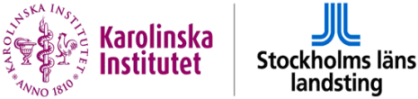 PROJEKTTITELHUVUDMANFORSKAREINSTITUTION /ENHETGALLRINGSDATUMMall för material som skall sparas dvs. pågående forskning/projekt.VIKTIGT! Att ange gallringsdatum för ert material.Fyll i mall och fäst på större låda vid förvaring i förråd